                                         Познавательное развитиеРечевое развитие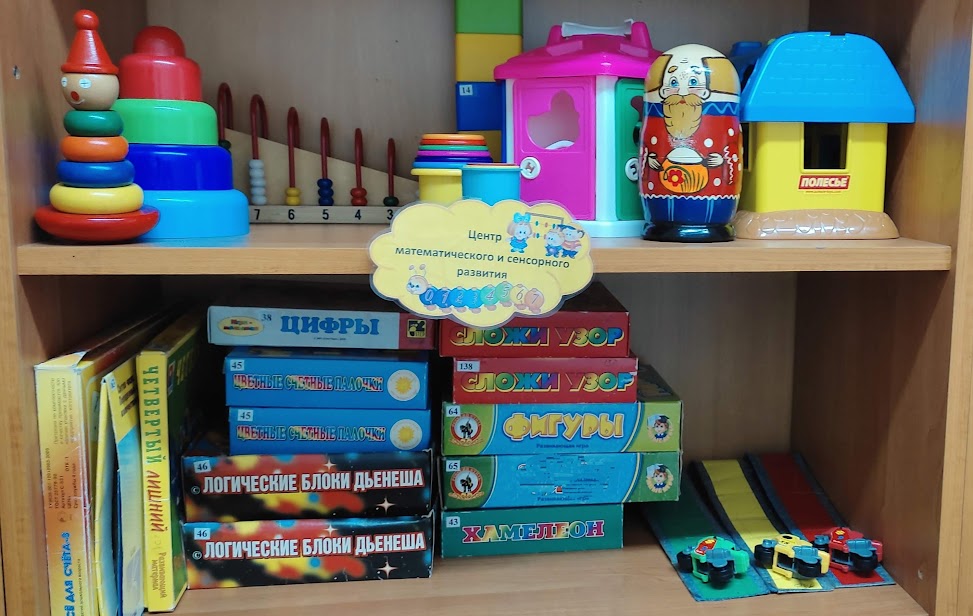 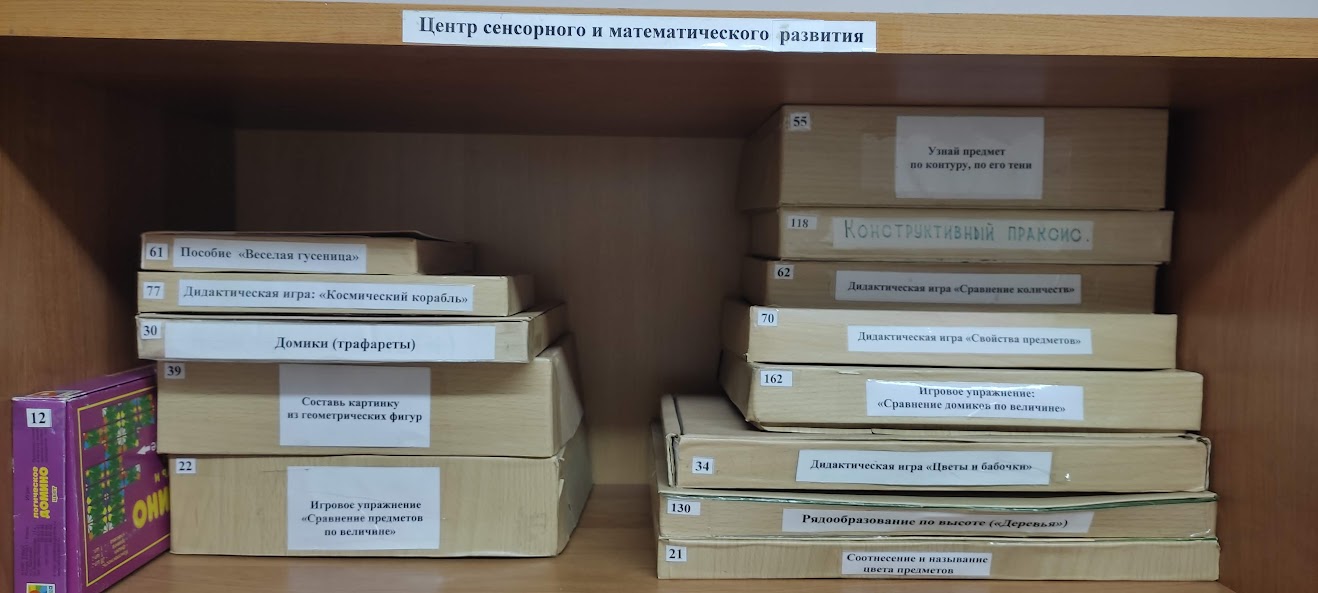 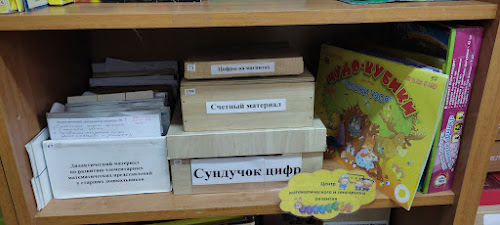       Математическое и сенсерное развитие:1.Пособие «Сколько-сколько»2.Дидактическое пособие «Сравнение домиков по величине»3. Пособие «Поиграй и сосчитай»4.Дидактическое пособие «Конструктивный праксис»5.Счетные палочки (набор)6. Пособие «Цветные дорожки и мотоциклы»7. Развивающая игра «Сложи узор»8. Раздаточный материал для счета9. Дорожки для машин10. Д/игра «Веселые фигуры»11. Д/игра «Большие и маленькие»12. Д/игра « Навстречу радуге»13. Д/игра «Составь  картинку»14. Д/игра «Веселая гусенница15. Д/игра « Свойства предметов16. Д/игра «Цветные бабочки»17. Логическон домино18.  Д/игра «Четвертый лишний»19. Счетный материал20. Цифры на магнитах21. Сундучок цифр22.Логические блоки Дьенеша23. Дидактическое пособие Хамелеон24. Тесты «Готов ли ты к школе? Математика»25. Наглядный материал «Формирование мышления у детей с отклонениями в развитии»26. Набор геометрических фигур «Учись считать»27.  Дидактическое пособие «Чудо кубики»28. Палочки Кюизинера29. Волшебный мешочек30. Матрешка «Колобок»31. Дидактическое пособие «Логический квадрат»32. «Логический домик»33. Стаканчики-гнезда34. Дидактический материал по развитию элементарных математических представлений у старших дошкольников.35. Пирамидка из 4 частей36. Пирамидка деревянная37. Кубики с вкладышем38. Счеты39.Рамка вкладыш «Транспорт»40. Рамка вкладыш «Едет,плывет..»41. Рамка вкладыш «Дикие животные»42. Рамка вкладыш «Фрукты»43. Рамка вкладыш «Животные»44. Игрушки с прищепками45. Коврограф «Ларчик»46. Доска магнитная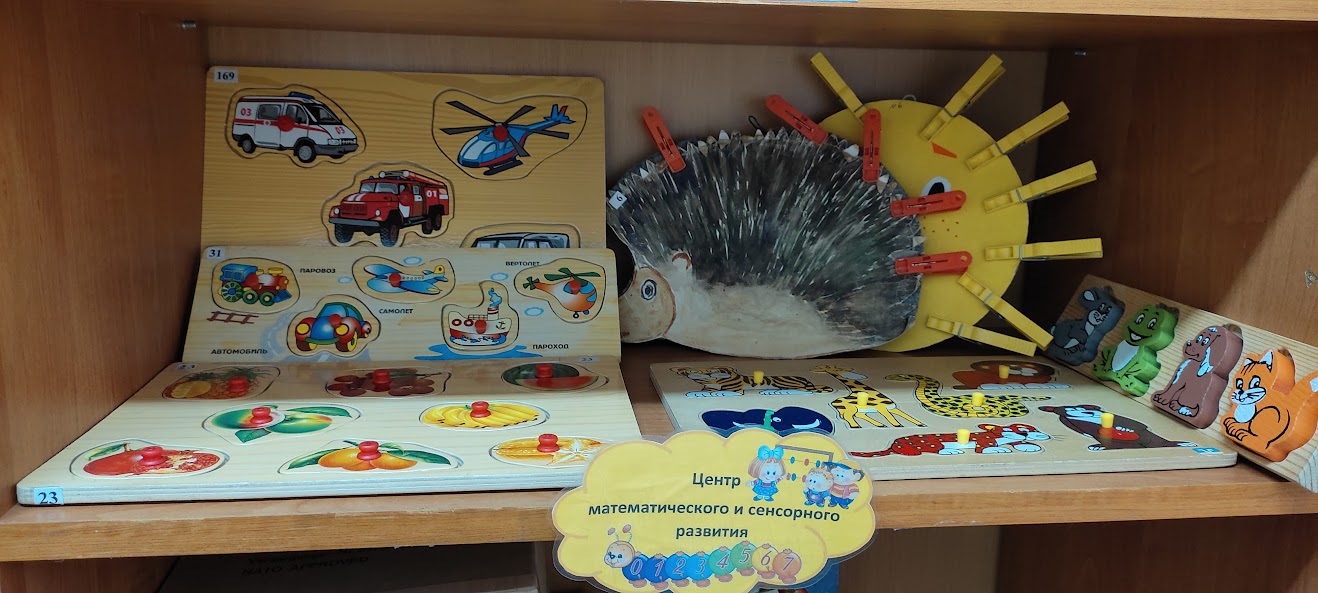 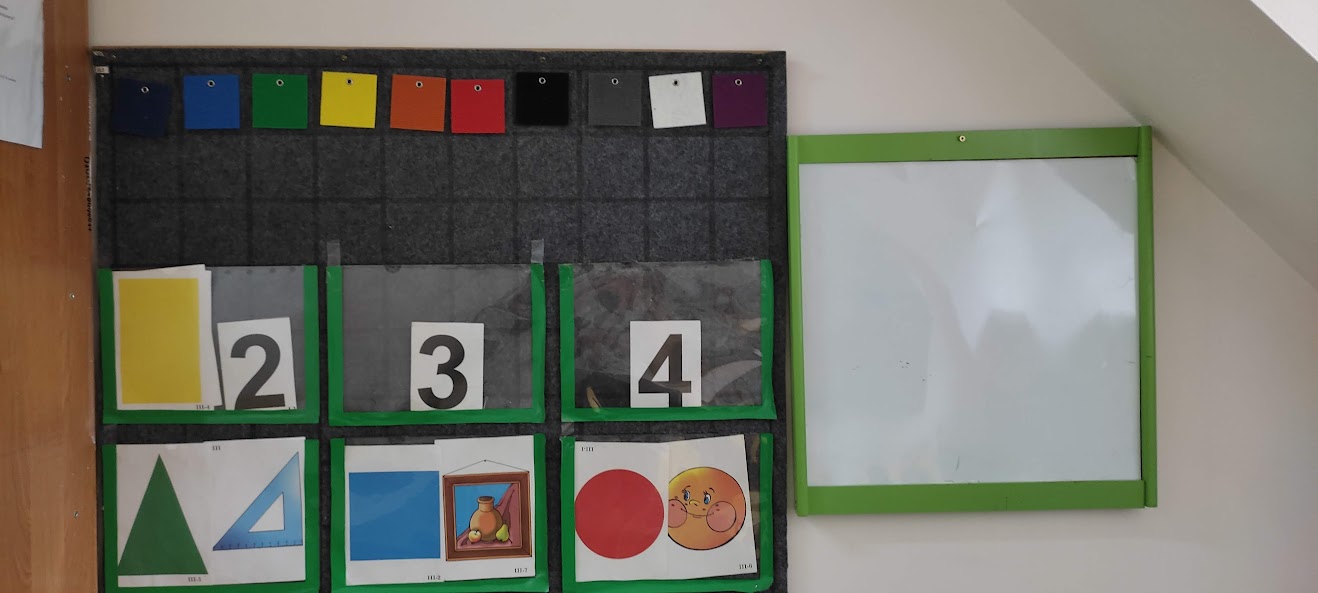 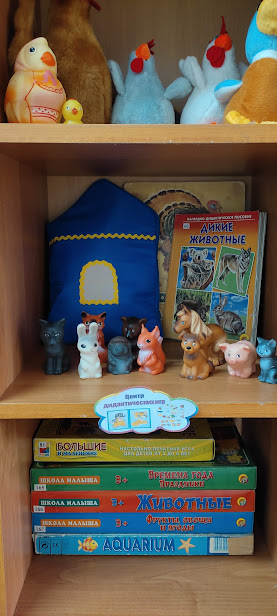 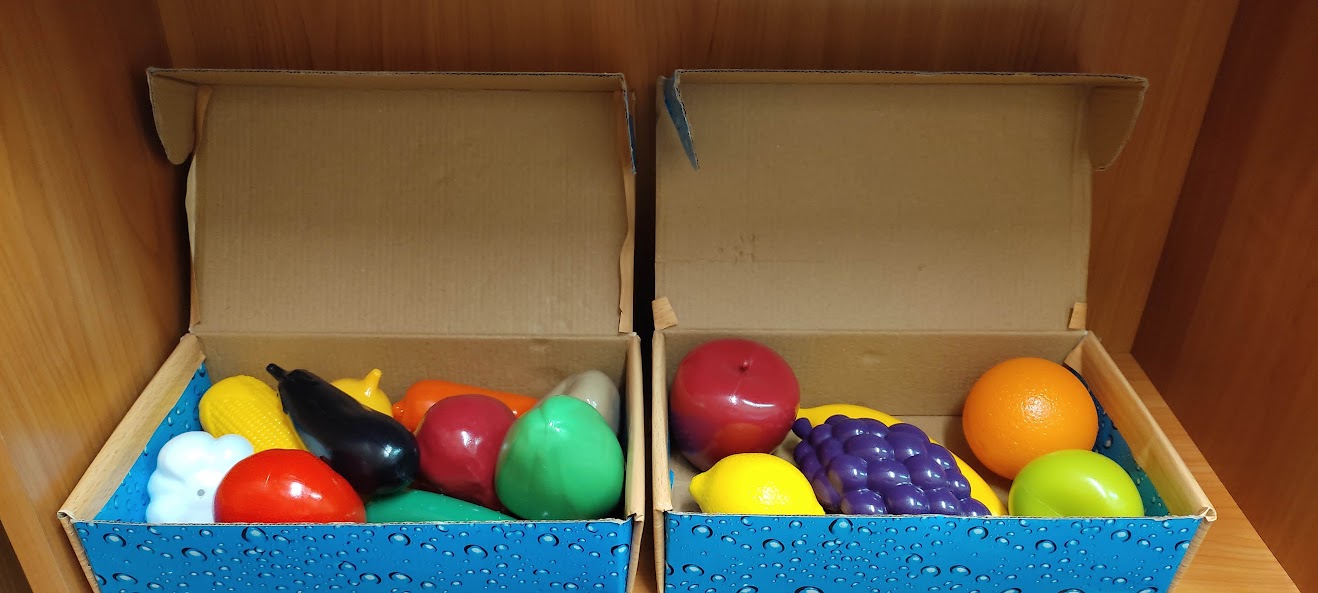 47. Сундучок с бусами48. Ирга «Умные шнурочки»49. Пособие «Развитие тонкой моторики»50. «Волшебный поясок»Окружающий мирМягкие игрушки для демонстрацииНабор «Домашние животные»Набор «Дикие животные»Наглядное пособие «Дикие животные»Наглядное пособие «Домашние животные»Многофункциональная игрушка-книжка «Мишкин дом»Дидактическая игра  «Животные»Дидактическая игра «Времена года»Дидактическая играДидактическая игра «Фрукты овощи ягоды»Муляжи «Овощи»Муляжи «Фрукты»Вкладыши животныеДидактическое пособие «Транспорт»Дидактическое игра «Рыбалка»Дидактическое пособие «Зверята»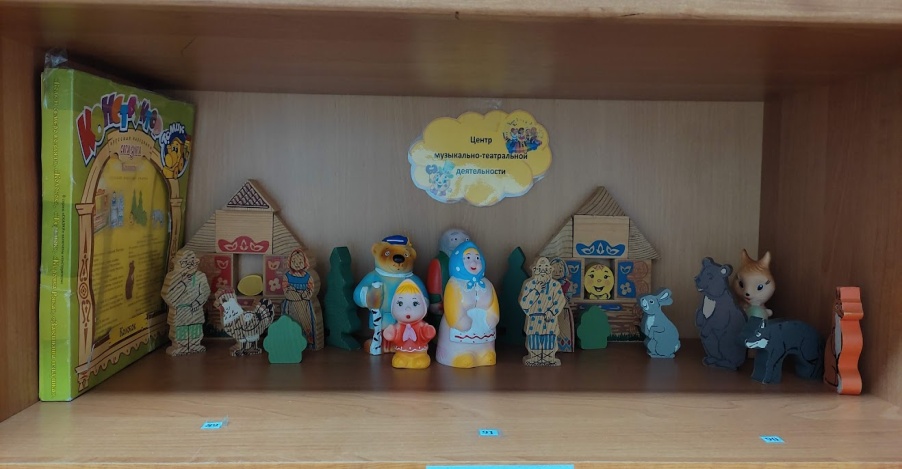 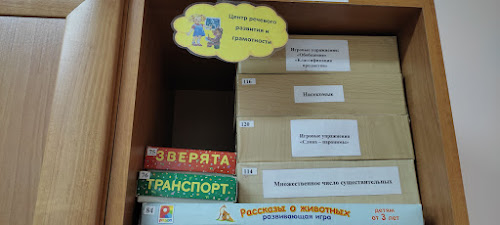 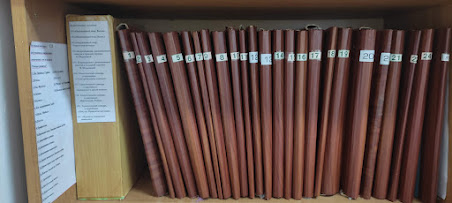 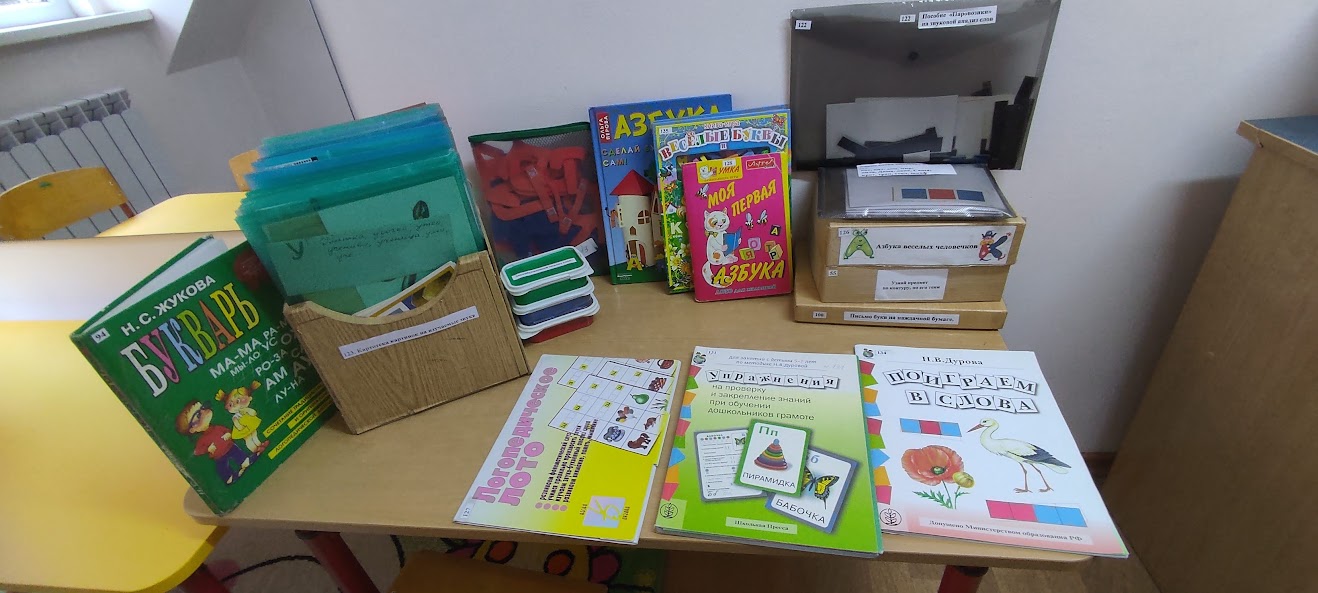 Развитие речиНастольный театр «Колобок»Настольный театр «Курочка Ряба»Настольный театр «Маша и медведь»Дидактическое пособие «Рассказы о животных»Дидактическое пособие «Множественное число существительных»Дидактическое пособие «Слова-паронимы»Дидактическое пособие «Обобщение» «Классификация предметов »Наглядный материал для усвоения и закрепления ликсических тем (Картотека в папках)Дидактическое пособие «Окружающий мир.Весна»Дидактическое пособие «Окружающий мир.Осень.»Дидактическое пособие «Окружающий мир.Перелетные птицы.»Коррекционно-развивающие занятия в средней группе В.ШарохинаКоррекционно-развивающие занятия в младшей  группе В.ШарохинаТематический словарь в картинках «Домашние и дикие птицы»Тематический словарь в картинках «Домашние и дикие птицы»Тематический словарь в картинках «Насекомые.Рыбы»Тематический словарь в картинках «Домашние и дикие птицы»Тематический словать в картинках «Посуда.Продукты питания»Предпосылки к обучению грамоте1.Картотека картинок на изучаемые звуки2.Звуковой анализ слова3.Набор фетровых букв4.Книга-игра «Веселые буквы»5.Лото для малышей «Моя первая азбука»6.Дидактическое пособие «Упражнения на прверку и закрепление знаний при обучении дошкольников грамоте»7. Дидактическое пособие «Поиграем в слова»8. Дидактическое пособие «Письмо букв на наждачной бумаге»9. Дидактическое пособие «Узнай предмет по контуру»10. Дидактическое пособие «Азбука веселых человечков»11. Дидактическое пособие «Паровозики» на звуковой анализ слов12. Дидактическое пособие «Подбери схему слова»13. Букварь Жуковой14.Азбука, сделай сам15.Логопедическое лото